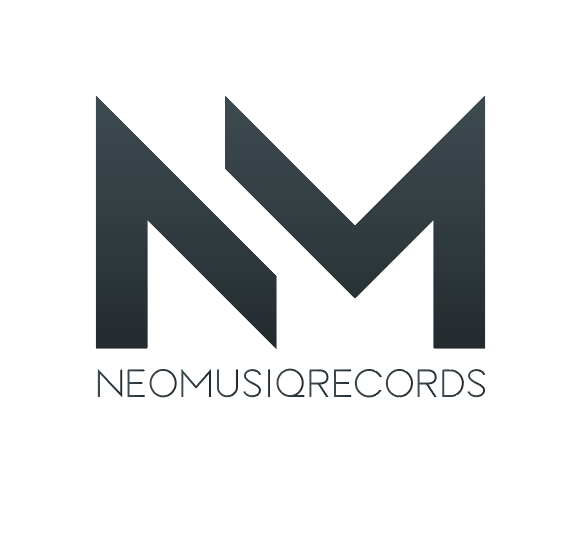 지원분야(Position)보컬vocal / 랩rap / 댄스 Dance /밴드 Band /작곡 compose보컬vocal / 랩rap / 댄스 Dance /밴드 Band /작곡 compose보컬vocal / 랩rap / 댄스 Dance /밴드 Band /작곡 compose보컬vocal / 랩rap / 댄스 Dance /밴드 Band /작곡 compose보컬vocal / 랩rap / 댄스 Dance /밴드 Band /작곡 compose사 진(PHOTO)사 진(PHOTO)사 진(PHOTO)사 진(PHOTO)성 명(Name)한 글(Korean)사 진(PHOTO)사 진(PHOTO)사 진(PHOTO)사 진(PHOTO)성 명(Name)영 문(English)사 진(PHOTO)사 진(PHOTO)사 진(PHOTO)사 진(PHOTO)생년월일(나이)(Birth Date/Age)(     세)(     세)(     세)(     세)(     세)사 진(PHOTO)사 진(PHOTO)사 진(PHOTO)사 진(PHOTO)성 별(Sex)남 Male ( ) / 여 Female ( )남 Male ( ) / 여 Female ( )남 Male ( ) / 여 Female ( )남 Male ( ) / 여 Female ( )남 Male ( ) / 여 Female ( )사 진(PHOTO)사 진(PHOTO)사 진(PHOTO)사 진(PHOTO)현 주 소(Address)사 진(PHOTO)사 진(PHOTO)사 진(PHOTO)사 진(PHOTO)최종학력(Schooling)사 진(PHOTO)사 진(PHOTO)사 진(PHOTO)사 진(PHOTO)국 적(Nationality)사 진(PHOTO)사 진(PHOTO)사 진(PHOTO)사 진(PHOTO)신체사항(The Body)*키(Height)CmCm*몸 무 게(Weight)*몸 무 게(Weight)KgKg취 미(Hobby)특 기(Special talent)특 기(Special talent)경력사항(Experience)자기소개(SELFINTRODUCTION)보호자동의 여부(Guardianagreement)보호자가 동의 하셨나요?Does your guardian approve with your participation?예 Yes ( )아니오 No ( )보호자가 동의 하셨나요?Does your guardian approve with your participation?예 Yes ( )아니오 No ( )보호자가 동의 하셨나요?Does your guardian approve with your participation?예 Yes ( )아니오 No ( )보호자가 동의 하셨나요?Does your guardian approve with your participation?예 Yes ( )아니오 No ( )보호자(Guardian)보호자(Guardian)성명(Name)성명(Name)보호자동의 여부(Guardianagreement)보호자가 동의 하셨나요?Does your guardian approve with your participation?예 Yes ( )아니오 No ( )보호자가 동의 하셨나요?Does your guardian approve with your participation?예 Yes ( )아니오 No ( )보호자가 동의 하셨나요?Does your guardian approve with your participation?예 Yes ( )아니오 No ( )보호자가 동의 하셨나요?Does your guardian approve with your participation?예 Yes ( )아니오 No ( )보호자(Guardian)보호자(Guardian)연락처(Contact)연락처(Contact)연락처(Contact)* 집(Home)*휴 대 폰(Mobile)*휴 대 폰(Mobile)연락처(Contact)*E-mail